Occupational TherapySensory WorkshopWorkbookChilds name: Date:Sensory Ideas - examples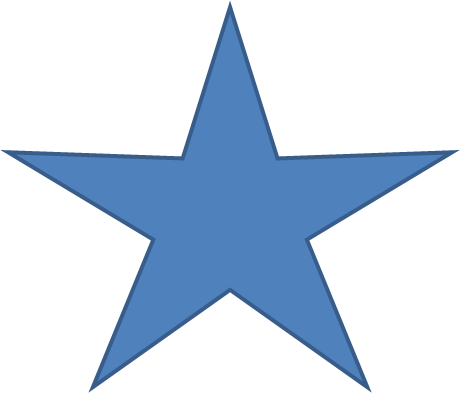 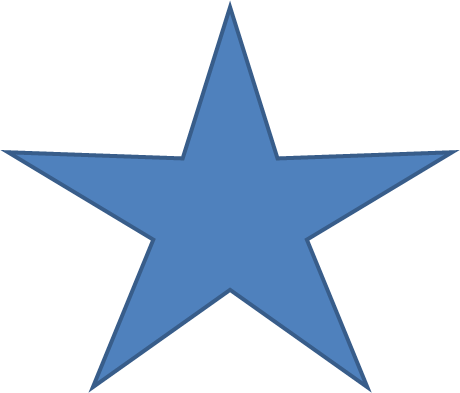 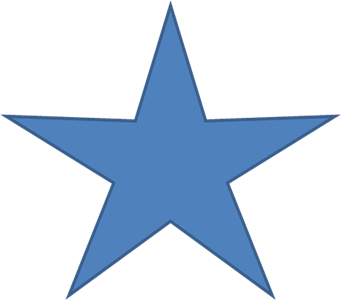 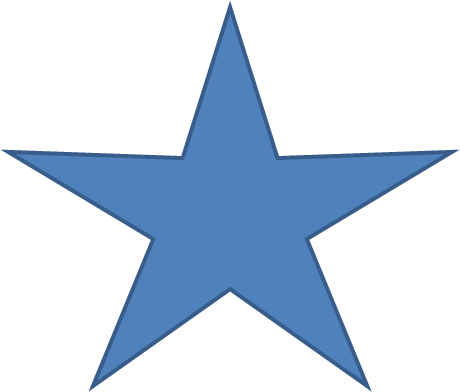 Daily activityBehaviourStrategySuccessWake upSluggish, grumpyDim lightsLow noiseY/NBreakfastfidgetyUse move n sit cushionGood chair/ table height – feet flat on floorUsing a straw for drinkingetcDaily activityBehaviourStrategySuccessOral IdeasTactile IdeasAuditory IdeasMovement IdeasVisual IdeasProprioception IdeasOlfactory (Sense of smell) Ideas